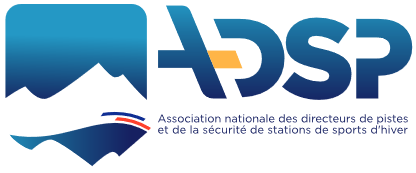 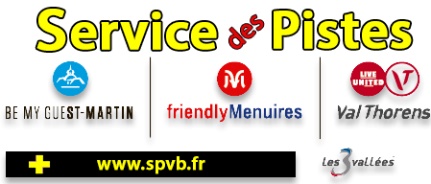 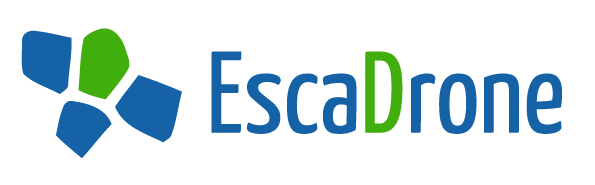 FICHE D’INSCRIPTION A LA JOURNEE TECHNIQUE duJEUDI 17 SEPTEMBRE 2020 -----------------------------------------Société –Régie-Domaine 	: ____________________________Département 			: ____________________________Adresse					: ____________________________						_____________________________						_____________________________Nom – Prénom 			: ____________________________Tel 						: ____________________________Email 					: ____________________________A renvoyer par mail à : presidentadsp@gmail.comCoût de participation par personne de 16€ à régler sur place (Chèque ou espèces)Une facture vous sera envoyée ultérieurementPour tous renseignements supplémentaires :Olivier Gardet : 06 71 70 47 49	-    og@spbelleville.com*Plus d’infos, visitez notre site : https://www.adsp.org/ (Rubrique « Actualité »)